花蓮市復興國小校區麵包樹開放採果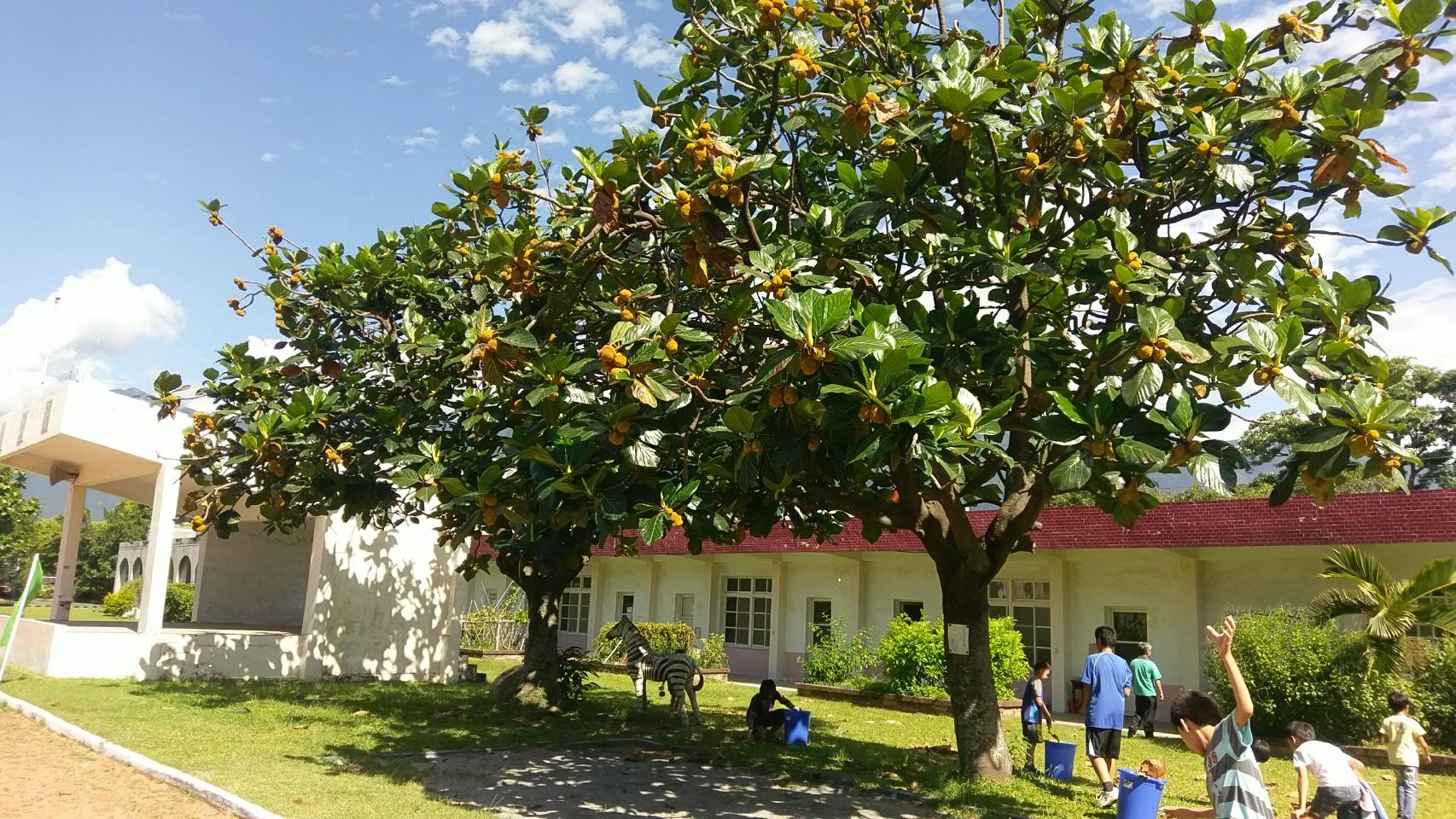 暑假開放採果期間:7月3日起至8月25日周一至周五       上班時間8:00至16:00  學校地址:花蓮市府前路682號(台電對面，府前路人行天           橋旁。  學校電話:03-8223208  注意事項:      1.請自備採收工具及袋子，學校不提供任何器具。      2.請先到2樓教職員辦公室登記後方可採果。      3.學校本敦親睦鄰原則開放民眾免費採果，請自行注        意安全如發生意外學校恕不負責。採收果實以自用        為主禁止販售。